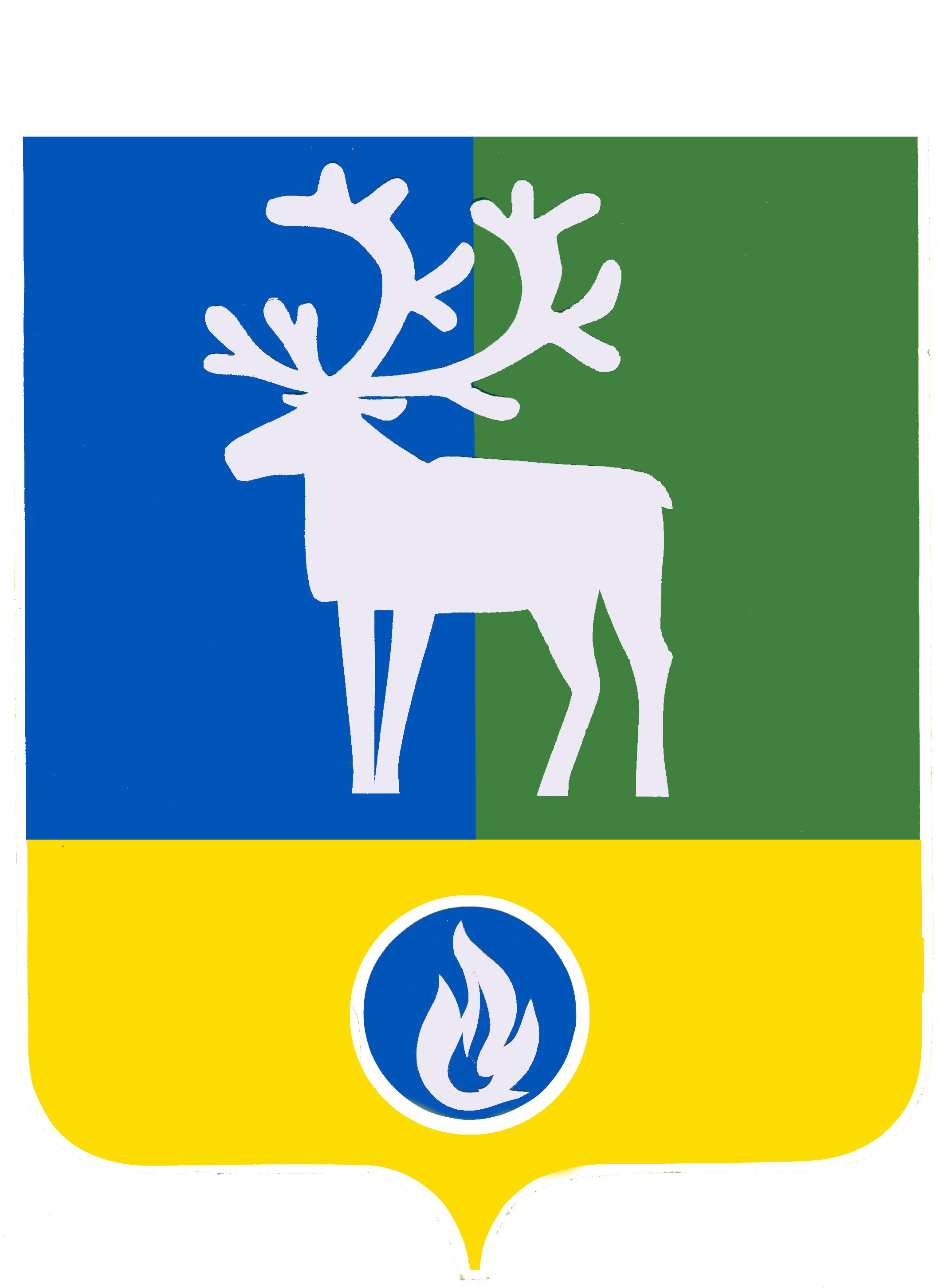 СЕЛЬСКОЕ ПОСЕЛЕНИЕ ВЕРХНЕКАЗЫМСКИЙБЕЛОЯРСКИЙ РАЙОНХАНТЫ-МАНСИЙСКИЙ АВТОНОМНЫЙ ОКРУГ – ЮГРАПроектАДМИНИСТРАЦИЯ СЕЛЬСКОГО ПОСЕЛЕНИЯВЕРХНЕКАЗЫМСКИЙ ПОСТАНОВЛЕНИЕот __ _________ 2018 года                                                                                                   № ___О внесении изменения в постановление главы сельского поселения Верхнеказымский от 24 сентября 2007 года № 30П о с т а н о в л я ю:1. Внести в постановление главы сельского поселения Верхнеказымский от                    24 сентября 2007 года № 30 «Об установлении должностей муниципальной службы  администрации сельского поселения Верхнеказымский» изменение, исключив в пункте 4 слова «Глущенко С.В.».2. Опубликовать настоящее постановление в бюллетене «Официальный вестник сельского поселения Верхнеказымский».3. Настоящее постановление вступает в силу после его официального опубликования и распространяется на правоотношения, возникшие с 24 мая 2018 года.Глава сельского поселения Верхнеказымский                                                     Г.Н.Бандысик